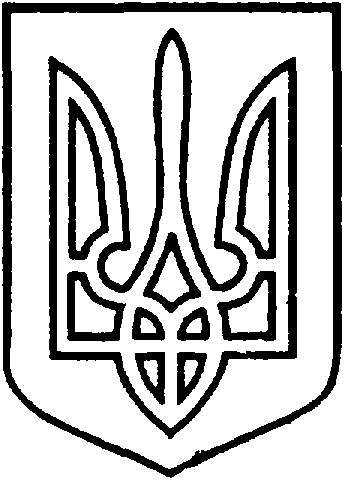 СЄВЄРОДОНЕЦЬКА МІСЬКА ВІЙСЬКОВО-ЦИВІЛЬНА АДМІНІСТРАЦІЯ  СЄВЄРОДОНЕЦЬКОГО РАЙОНУ  ЛУГАНСЬКОЇ  ОБЛАСТІРОЗПОРЯДЖЕННЯкерівника Сєвєродонецької міської  військово-цивільної адміністрації_______________2022 року                                                                       №_____     Про надання гр. Приходько Т.О. дозволу на розроблення проекту землеустрою щодо відведення земельної ділянки для обслуговування прибудови з окремим входом до приміщення магазину – салону по торгівлі друкарською продукцією, за адресою: Луганська область, Сєвєродонецький район, м. Сєвєродонецьк, пр. Гвардійський, буд. 59  Розглянувши заяву гр. Приходько Тетяни Олександрівни (вх. №  48/2022 від 21.01.2022), про надання дозволу на розроблення проекту землеустрою щодо відведення земельної ділянки в оренду для обслуговування прибудови з окремим входом до приміщення магазину – салону по торгівлі друкарською продукцією, розташованої за адресою: Луганська область, Сєвєродонецький район, м. Сєвєродонецьк, пр. Гвардійський, буд. 59, що належить гр. Приходько Т.О. відповідно до Витягу про реєстрацію права власності на нерухоме майно Сєвєродонецького бюро технічної інвентаризації від 12.12.2005, враховуючи що земельна ділянка була надана в користування на підставі договору оренди земельної ділянки від 30.08.2002 № 229, відповідно до статей 79¹, 123 Земельного Кодексу України, статті 50 Закону України «Про землеустрій», постанови Кабінету Міністрів України «Про затвердження Порядку ведення Державного земельного кадастру», керуючись пунктом 8 частини третьої статті 6, пунктом 27 частини першої статті 4 Закону України «Про військово-цивільні адміністрації»,  зобовˊязую:    Надати гр. Приходько Тетяні Олександрівні дозвіл на розроблення проекту землеустрою щодо відведення земельної ділянки, орієнтовною площею 0,0035 га, для обслуговування прибудови з окремим входом до приміщення магазину – салону по торгівлі друкарською продукцією, за адресою: Луганська область, Сєвєродонецький район, м. Сєвєродонецьк, проспект Гвардійський, будинок 59, категорія земель – землі  житлової  та  громадської  забудови;  вид цільового призначення земельної ділянки – 03.07 для будівництва та обслуговування будівель торгівлі. Гр. Приходько Тетяні Олександрівні надати проект землеустрою щодо відведення земельної ділянки до Сєвєродонецької міської військово-цивільної адміністрації Сєвєродонецького району Луганської області для його затвердження та подальшої передачі земельної ділянки в оренду. Дане  розпорядження  підлягає оприлюдненню. Контроль за виконанням цього розпорядження покласти на заступника керівника Сєвєродонецької міської військово-цивільної адміністрації  Олега Кузьмінова.Керівник Сєвєродонецької міськоївійськово-цивільної адміністрації  		                  Олександр СТРЮК